ТРЕБОВАНИЯ К ВНЕШНЕМУ ВИДУ СТУДЕНТА МЕДИЦИНСКОГО ТЕХНИКУМАМедицинский костюм или медицинский халат чистый, хорошо выглаженный, застегнутый на все пуговицы; длина халата не должна быть выше колен, ношение длинных (до пола) юбок и спортивной одежды под халатом запрещено; Медицинская шапочка (медицинский колпак) или медицинская косынка, под которые убраны волосы;Сменная обувь на устойчивой мягкой подошве (в целях соблюдения техники безопасности), которая надевается в холле первого этажа. К внешнему виду обучающегося, кроме того, предъявляются следующие требования: • ношение головных уборов (за исключением медицинской шапочки) в помещениях техникума не допускается;• не разрешается носить юбки «в пол», мини юбки, шорты, пляжную обувь;• юноши должны быть с чисто выбритым лицом и короткой стрижкой;• ногти следует содержать в чистоте, коротко остриженными;• не использовать яркие объемные украшения, вызывающий макияж и маникюр;• не допускаются предметы одежды, символизирующую принадлежность к различным религиям• в пунктах общественного питания студент должен находиться в обычной одежде без медицинской формы;• на уроках физкультуры обязательно ношение спортивной формы.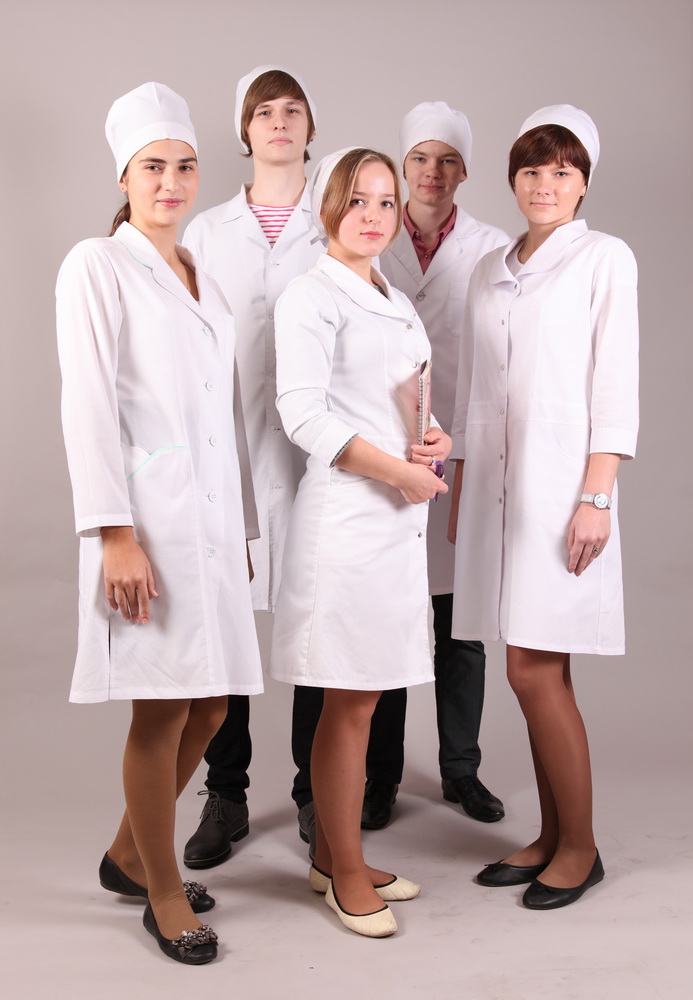 